Paritätische Landeskommission (PLK)in der Schweizerischen Gebäudetechnikbranche			Abrechnungsperiode      Weltpoststrasse 20, Postfach 2723000 Bern 15Tel. 031 350 23 59   Fax 031 350 23 77Quittungsbeleg für abgezogene Vollzugskosten- und WeiterbildungsbeiträgeDer unterzeichnende Arbeitgeber bestätigt, dass erName, Vorname 	           PLZ, Wohnort	                 Monatsbeiträge zu CHF 25.00 = Totalbetrag von CHF      als Vollzugskosten- und Weiterbildungsbeitrag abgezogen und mit der Paritätischen Landeskommission (PLK) der Schweizerischen Gebäudetechnikbranche abgerechnet hat.Gewerkschaftlich organisierte Arbeitnehmer können diesen Betrag gegen Vorweisung dieser Quittung bei ihrer Gewerkschaft zurückverlangen.Ort und Datum: 	Stempel und Unterschrift: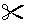 Paritätische Landeskommission (PLK)in der Schweizerischen Gebäudetechnikbranche			Abrechnungsperiode      Weltpoststrasse 20, Postfach 2723000 Bern 15Tel. 031 350 23 59   Fax 031 350 23 77Quittungsbeleg für abgezogene Vollzugskosten- und WeiterbildungsbeiträgeDer unterzeichnende Arbeitgeber bestätigt, dass erName, Vorname 	           PLZ, Wohnort	                 Monatsbeiträge zu CHF 25.00 = Totalbetrag von CHF      als Vollzugskosten- und Weiterbildungsbeitrag abgezogen und mit der Paritätischen Landeskommission (PLK) der Schweizerischen Gebäudetechnikbranche abgerechnet hat.Gewerkschaftlich organisierte Arbeitnehmer können diesen Betrag gegen Vorweisung dieser Quittung bei ihrer Gewerkschaft zurückverlangen.Ort und Datum:	Stempel und Unterschrift: